Månedsplan Skilpaddene Oktober2Utelek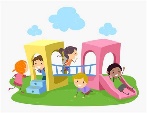 3Tur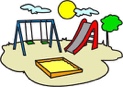 42 årsgruppe tur5Høste grønnsaker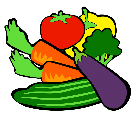 6Sanselek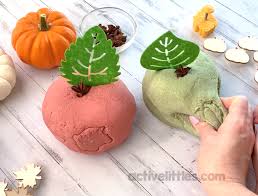 9Utelek10Tur112 årsgruppe tur12Epler og pærer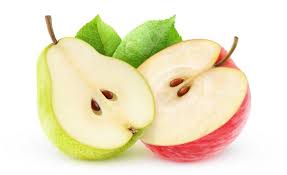 13Sanselek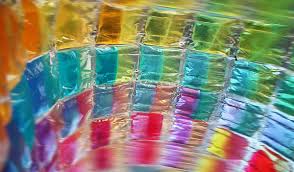 16Utelek17Tur182 årsgruppe tur19Bladlek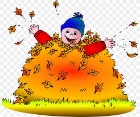 20Sanselek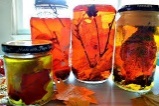 23Utelek24FN dag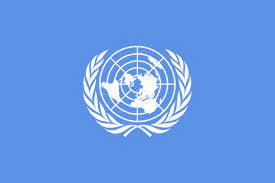 252 årsgruppe tur26Sanselek 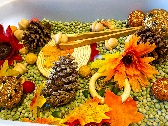 27Sanselek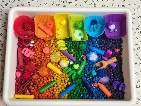 30Utelek31Halloween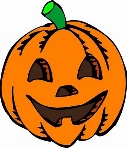 